 	‘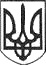 РЕШЕТИЛІВСЬКА МІСЬКА РАДАПОЛТАВСЬКОЇ ОБЛАСТІ(четверта позачергова сесія восьмого скликання)РІШЕННЯ25 лютого 2021 року                                                                          № 205 -4-VIІIПро надання дозволу на виготовлення проекту землеустрою щодо відведення земельної ділянки для будівництва і обслуговування житлового будинку, господарських будівель і споруд гр. Биховцю С.Ф.	Керуючись Земельним кодексом України, законами України ,,Про місцеве самоврядування в Україні”, „Про землеустрій”, ,,Про державний земельний кадастр”, розглянувши заяву громадянина Биховця С. Ф., Решетилівська міська рада ВИРІШИЛА: 	Надати дозвіл Биховцю Сергію Федоровичу на виготовлення проекту землеустрою щодо відведення земельної ділянки орієнтовною площею 0,2500 га для будівництва і обслуговування житлового будинку, господарських будівель і споруд на території Решетилівської міської ради с. Шкурупіївка, Полтавського району Полтавської області, поблизу земельної ділянки з кадастровим № 5324255100:00:010:0093. Міський голова                                                              	О.А. ДядюноваЗгідно з оригіналомСекретар міської ради                                                            Т.А. Малиш 